IV Wrocławski Bieg CharytatywnyLato Dzieci 2012Dystans: ok. 6 kmREGULAMIN BIEGUI. CEL IMPREZYUpowszechnianie i popularyzacja biegania jako najprostszej formy aktywności ruchowej. Zebranie funduszy na kolonie dla dzieci.II. ORGANIZATORStowarzyszenie Pomocy "LARUM"
ul. Piastowska 26c
50-361 Wrocław

przy współpracy Wrocławskiego Szkolnego Związku SportowegoIII. TERMIN I MIEJSCEBieg odbędzie się 12.05.2012r. o godzinie 12:30, na terenie wałów przy kanale Odry, na trasie pomiędzy Mostem Jagielońskimi a Mostem Swojszyckim. Biuro zawodów: Namiot przy bramie prowadzącej na Stadion Olimpijski, znajdującej się między dwoma mostami. Szatnie - przebieralnie, depozyt.

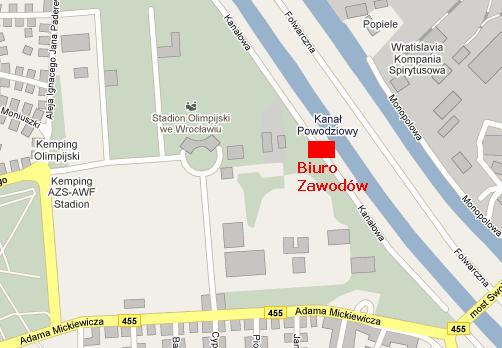 IV. TRASA I DYSTANSStart i Meta biegu znajdować się będzie przy wejściu na Stadion Olimpijski, naprzeciw namiotu, pełniącego funkcję biura zawodów. Zawodnicy będą mieli do pokonania dystans ok. 6 km (1 pętla) ograniczona mostami: Jagiellońskim i Swojszyckim. Trasa zabezpieczona, oznakowana.V. WARUNKI UCZESTNICTWAUczestnikiem biegu może zostać każda osoba, która ukończyła 16 lat oraz przedstawi aktualne badania lekarskie dopuszczające do udziału w biegach długich, lub podpisze oświadczenie stwierdzające uczestnictwo w biegu na własną odpowiedzialność.VI. ZGŁOSZENIAZgłoszenia będą przyjmowane w dniu zawodów od godz. 11:30 do 12:15 w Biurze Organizacyjnym biegu - Namiot przy bramie prowadzącej na Stadion Olimpijski, znajdującej się między dwoma mostami.VII. OPŁATA STARTOWAUdział w biegu jest bezpłatny, jednak każdy uczestnik biegu będzie mógł pozostawić dobrowolną opłatę, która w całości zostanie przekazana na dofinansowanie koloni dla dzieci organizowanych przez nasze Stowarzyszenie.VIII. KLASYFIKACJAW biegu prowadzona będzie klasyfikacja w dwóch kategoriach: kobiet i mężczyzn.IX. NAGRODYZa pierwsze trzy miejsca w każdej kategorii zawodnicy otrzymują pucharki. Wszyscy uczestnicy biegu otrzymują pamiątkowe dyplomy. Wśród wszystkich uczestników rozlosujemy nagrody rzeczowe.X. POSTANOWIENIA KOŃCOWEBieg odbędzie się bez względu na pogodę. Organizator zapewnia szatnie, depozyt rzeczy oraz napoje (woda mineralna) na mecie biegu. Każdy uczestnik biegu musi posiadać dowód tożsamości celem okazania podczas weryfikacji. Interpretacja niniejszego regulaminu należy do organizatora.ORGANIZATOR